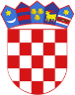 R  E  P  U  B  L  I  K  A    H  R  V  A  T  S  K  APOŽEŠKO-SLAVONSKA ŽUPANIJAGRAD POŽEGA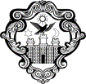 GradonačelnikKLASA: 240-01/24-03/2URBROJ: 2177-1-07-01/5-24-1Požega, 21. veljače 2024.GRADSKOM VIJEĆU GRADA POŽEGEPREDMET: Prijedlog Godišnjeg plana razvoja sustava civilne zaštite s financijskim učincima za trogodišnje razdoblje za Grad Požegu za 2024. - 2026. godinu- dostavlja seNa osnovu članka 62. stavka 1. podstavka 1. Statuta Grada Požege (Službene novine Grada Požege, broj: 2/21. i 11/22.), te članka 59. stavka 1. Poslovnika o radu Gradskog vijeća Grada Požege (Službene novine Grada Požege broj: 9/13., 19/13., 5/14., 19/14., 7/18. - pročišćeni tekst, 2/20.,  2/21. i 4/21.- pročišćeni tekst), dostavlja se Naslovu na razmatranje i usvajanje Prijedlog Godišnjeg plana razvoja sustava civilne zaštite s financijskim učincima za trogodišnje razdoblje za Grad Požegu za 2024. - 2026. godinu.GRADONAČELNIKdr.sc. Željko Glavić, v.r.PRIVITAK:Zaključak Gradonačelnika Grada PožegePrijedlog Godišnjeg plana razvoja sustava civilne zaštite s financijskim učincimaza trogodišnje razdoblje za Grad Požegu za 2024.-2026. godinuR  E  P  U  B  L  I  K  A    H  R  V  A  T  S  K  APOŽEŠKO-SLAVONSKA ŽUPANIJAGRAD POŽEGAGradonačelnikKLASA: 240-01/24-03/2URBROJ: 2177-1-07-01/5-24-2Požega, 21. veljače 2024.Na temelju članka 44. stavka 1. i članka 48. stavka 1. točke 1. Zakona o lokalnoj i područnoj (regionalnoj) samoupravi (Narodne novine, broj: 33/01., 60/01.- vjerodostojno tumačenje, 129/05., 109/07., 125/08., 36/09., 150/11., 144/12., 19/13.- pročišćeni tekst, 137/15.- ispravak, 123/17., 98/19. i 144/20.) i članka 62. stavka 1. podstavka 34. i članka 120. Statuta Grada Požege (Službene novine Grada Požege, broj: 2/21. i 11/22.), Gradonačelnik Grada Požege, dana 21. veljače 2024. godine, donosi sljedećiZ A K L J U Č A KI.Utvrđuje se Prijedlog Godišnjeg plana razvoja sustava civilne zaštite s financijskim učincima za trogodišnje razdoblje za Grad Požegu za 2024.- 2026. godinu kao u predloženom tekstu.II.Prijedlog Godišnjeg plana iz točke I. ovoga Zaključka upućuje se Gradskom vijeću Grada Požege na razmatranje i usvajanje.GRADONAČELNIKdr.sc. Željko Glavić, v.r.DOSTAVITI:Gradskom vijeću Grada PožegePismohrani.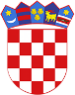 R  E  P  U  B  L  I  K  A    H  R  V  A  T  S  K  APOŽEŠKO-SLAVONSKA ŽUPANIJAGRAD POŽEGAGradsko vijećeKLASA: 240-01/24-03/2URBROJ: 2177-1-02/01-24-3 Požega, __. veljače 2024.Na temelju članka 17. stavka 1. Zakona o sustavu civilne zaštite (Narodne novine, broj: 82/15., 118/18., 31/20., 20/21. i 114/22.), članka 52. Pravilnika o nositeljima, sadržaju i postupcima izrade planskih dokumenata u civilnoj zaštiti te načinu informiranja javnosti u postupku njihovog donošenja (Narodne novine, broj: 66/21.) i članka 39. stavka 1. podstavka 3. Statuta Grada Požege (Službene novine Grada Požege, broj:  2/21. i 11/22.), Gradsko vijeće Grada Požege, na  svojoj 26. sjednici, održanoj dana, __ veljače 2024. godine, donosi GODIŠNJI PLANRAZVOJA SUSTAVA CIVILNE ZAŠTITE S FINANCIJSKIM UČINCIMA ZA TROGODIŠNJE RAZDOBLJE ZA GRAD POŽEGU ZA 2024. - 2026. GODINUUVODCivilna zaštita je sustav organiziranja sudionika, operativnih snaga i građana za ostvarivanje zaštite i spašavanja ljudi, životinja, materijalnih i kulturnih dobara i okoliša u velikim nesrećama i katastrofama i otklanjanja posljedica terorizma i ratnih razaranja.Sustav civilne zaštite obuhvaća mjere i aktivnosti (preventivne, planske, organizacijske, operativne, nadzorne i financijske) kojima se uređuju prava i obveze sudionika, ustroj i djelovanje svih dijelova sustava civilne zaštite i način povezivanja institucionalnih i funkcionalnih resursa sudionika koji se međusobno nadopunjuju u jedinstvenu cjelinu radi smanjenja rizika od katastrofa te zaštite i spašavanja građana, materijalnih i kulturnih dobara i okoliša na teritoriju Republike Hrvatske od posljedica prirodnih, tehničko-tehnoloških velikih nesreća i katastrofa, otklanjanja posljedica terorizma i ratnih razaranja.Jedinice lokalne i područne (regionalne) samouprave dužne su organizirati poslove iz svog samoupravnog djelokruga koji se odnose na planiranje, razvoj, učinkovito funkcioniranje i financiranje sustava civilne zaštite.Jedinice lokalne i područne (regionalne) samouprave dužne su jačati i nadopunjavati spremnost postojećih operativnih snaga sustava civilne zaštite na njihovom području sukladno procjeni rizika od velikih nesreća i planu djelovanja civilne zaštite, a ako postojećim operativnim snagama ne mogu odgovoriti na posljedice utvrđene procjenom rizika, dužne su osnovati dodatne postrojbe civilne zaštite.Planom razvoja sustava civilne zaštite utvrđuju se nositelji, suradnici, rokovi za realizaciju ciljeva u narednoj godini te projekcija s financijskim učincima za trogodišnje razdoblje, odnosno do zaključenja ciklusa/razdoblja za koje se Smjernice usvajaju.Predstavničko tijelo, na prijedlog izvršnog tijela jedinice lokalne i područne (regionalne) samouprave, izvršava sljedeće zadaće:– u postupku donošenja proračuna razmatra i usvaja godišnju analizu stanja i godišnji plan razvoja sustava civilne zaštite s financijskim učincima za trogodišnje razdoblje te smjernice za organizaciju i razvoj sustava koje se razmatraju i usvajaju svake četiri godine– osigurava financijska sredstva za izvršavanje odluka o financiranju aktivnosti civilne zaštite u velikoj nesreći i katastrofi prema načelu solidarnosti.CILJEVI, MJERE I AKTIVNOSTI U SUSTAVU CIVILNE ZAŠTITE U 2024.G.Plan razvoja sustava civilne zaštite predstavlja dokument za implementaciju ciljeva iz Smjernica koji se u njih prenose kako bi se konkretizirale mjere i aktivnosti te utvrdila dinamika njihovog ostvarivanja.Planom razvoja sustava civilne zaštite utvrđuju se nositelji, suradnici, rokovi za realizaciju ciljeva u narednoj godini te projekcija s financijskim učincima za trogodišnje razdoblje, odnosno do zaključenja ciklusa/razdoblja za koje se Smjernice usvajaju.Planiranje i provođenje preventivnih mjera treba se provoditi tako da se u postupak upravljanja rizicima uključe svi odgovorni sudionici sustava civilne zaštite s lokalnih razina kako bi te aktivnosti postepeno postale prioritetima najviše razine koji će se u kontinuitetu ostvarivati kroz politike upravljanja rizicima, odnosno kroz realizaciju planova razvoja sustava civilne zaštite koje je potrebno uskladiti s procjenama rizika od velikih nesreća i katastrofa i Strategijom smanjivanja rizika od katastrofa.Plan razvoja sustava civilne zaštite redovito se revidira na temelju provedene godišnje analize stanja sustava civilne zaštite.Kako bi stanje sustava civilne zaštite podigli na veću razinu, potrebno je poduzeti slijedeće:1. Uskladiti Plan djelovanja sustava civilne zaštite za Grad Požegu.Nositelj: gradonačelnikSuradnici: IN konzalting d.o.o., Stožer CZ, Jedinstveni upravni odjel.Rok: lipanj 2024.g.Zakonska osnova: Pravilnik o nositeljima, sadržaju i postupcima izrade planskih dokumenata u civilnoj zaštiti te načinu informiranja javnosti u postupku njihovog donošenja (NN 66/21).2. Donijeti Plan djelovanja u području prirodnih nepogoda za 2025. godinuNositelj: GradonačelnikSuradnici: IN konzalting d.o.o., Stožer CZ, Jedinstveni upravni odjel.Rok: studeni 2024.g.Zakonska osnova: Zakon o ublažavanju i uklanjanju posljedica prirodnih nepogoda (NN 16/19)Pravilnik o registru šteta od prirodnih nepogoda NN 65/193. Izraditi Plan vježbi za 2025. godNositelj: gradonačelnikSuradnici: IN konzalting d.o.o., Stožer CZ, Jedinstveni upravni odjel.Rok: prosinac 2024.g.Zakonska osnova: Pravilnik o vrstama i načinu provođenja vježbi operativnih snaga sustava civilne zaštite (NN 49/16)4. Planirati, organizirati i provesti terensko pokaznu vježbu operativnih snaga sustava civilne zaštiteNositelj: načelnik stožera CZSuradnici: IN konzalting d.o.o., Stručna služba gradskog vijeća i gradonačelnikRok: siječanj-ožujak 2024.g.Zakonska osnova: Pravilnik o vrstama i načinu provođenja vježbi operativnih snaga sustava civilne zaštite (NN 49/16)5. Ažurirati Plansku dokumentaciju u sustavu civilne zaštiteNositelj: načelnik stožera CZSuradnici: Jedinstveni upravni odjel, IN konzalting d.o.o.Rok: kontinuirano 2024.g.Zakonska osnova: Pravilnik o nositeljima, sadržaju i postupcima izrade planskih dokumenata u civilnoj zaštiti te načinu informiranja javnosti u postupku njihovog donošenja (NN 66/21)6. Izvršiti postupak popunjavanja postrojbe civilne zaštite opće namjene.Nositelj: načelnik stožera, Jedinstveni upravni odjelSuradnici: : Jedinstveni upravni odjel, IN konzalting d.o.o.Rok: ožujak 2024.g.Zakonska osnova: Pravilnik o mobilizaciji, uvjetima i načinu rada operativnih snaga sustava civilne zaštite (NN 69/16)7. Izvršiti postupak raspoređivanja obveznika civilne zaštite na dužnosti povjerenika i zamjenika povjerenika civilne zaštite.Nositelj: načelnik stožera, Jedinstveni upravni odjelSuradnici: : Jedinstveni upravni odjel, IN konzalting d.o.o.Rok: srpanj 2024.g.Zakonska osnova: Pravilnik o mobilizaciji, uvjetima i načinu rada operativnih snaga sustava civilne zaštite (NN 69/16)8. Izvršiti edukaciju članova postrojbe civilne zaštite opće namjeneNositelj: načelnik stožeraSuradnici: IN konzalting d.o.o.Rok: srpanj 2024.g.Zakonska osnova: Pravilnik o mobilizaciji, uvjetima i načinu rada operativnih snaga sustava civilne zaštite (NN 69/16)9. Izvršiti edukaciju povjerenika i zamjenika povjerenika civilne zaštiteNositelj: načelnik stožeraSuradnici: Služba civilne zaštite Požega, IN konzalting d.o.o.Rok: srpanj 2024.g.Zakonska osnova: Pravilnik o mobilizaciji, uvjetima i načinu rada operativnih snaga sustava civilne zaštite (NN 69/16)10. Izvršiti nabavku osobne zaštitne opreme za članove stožera CZ, članove postrojbe opće namjene, povjerenike i zamjenikeNositelj: Gradonačelnik Suradnici: Jedinstveni upravni odjel, načelnik stožera CZRok: ožujak 2024.g.Zakonska osnova: Pravilnik o mobilizaciji, uvjetima i načinu rada operativnih snaga sustava civilne zaštite (NN 69/16)11. Ugovoriti police osiguranja od posljedica nesretnog slučaja za članove stožera CZ, članove postrojbe opće namjene, povjerenike i zamjenikeNositelj: Gradonačelnik Suradnici: Jedinstveni upravni odjel, načelnik stožera CZRok: siječanj 2024.g.Zakonska osnova: Pravilnik o mobilizaciji, uvjetima i načinu rada operativnih snaga sustava civilne zaštite (NN 69/16)12. Ustrojiti i voditi jedinstvenu evidenciju pripadnika operativnih snaga sustava civilne zaštite, te informacijskih baza podataka o operativnim snagama.Nositelj: načelnik stožera Suradnici: IN konzalting d.o.o., Jedinstveni upravni odjelRok: kontinuirano 2024.g.Zakonska osnova: Pravilnik o vođenju evidencija pripadnika operativnih snaga sustava civilne zaštite (NN 75/16), Pravilnik o vođenju jedinstvene evidencije i informacijskih baza podataka o operativnim snagama, materijalnim sredstvima i opremi operativnih snaga sustava civilne zaštite (NN 99/16)13. Uspostaviti komunikacija s građanima, pravnim osobama, udrugama građana, HGSS, Crvenih križem, Vatrogasnim zajednicama, DVD, Službom civilne zaštite oko pravovremenog izvještavanja o nadolazećim opasnostima, te poduzimanju mjera u otklanjanju posljedica velikih nesreća i katastrofa.Nositelj: načelnik stožera Suradnici: Jedinstveni upravni odjelRok: kontinuirano 2024.g.PREGLED FINANCIJSKIH UČINAKA SUSTAVA CIVILNE ZAŠTITEPREDSJEDNIKMatej Begić, dipl.ing.šum.26. SJEDNICA GRADSKOG VIJEĆA GRADA POŽEGETOČKA 5.b) DNEVNOG REDAPRIJEDLOGGODIŠNJEG PLAN RAZVOJA SUSTAVA CIVILNE ZAŠTITE S FINANCIJSKIM UČINCIMA ZA TROGODIŠNJE RAZDOBLJE ZA GRAD POŽEGUZA 2024. - 2026. GODINU PREDLAGATELJ:	Gradonačelnik Grada PožegeIZVJESTITELJ:	Gradonačelnik Grada PožegeVeljača 2024.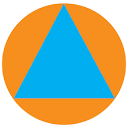 GODIŠNJI PLAN RAZVOJA SUSTAVA CIVILNE ZAŠTITE S FINANCIJSKIM UČINCIMA ZA TROGODIŠNJE RAZDOBLJE 2024.-2026. GODINERed  brojOPIS POZICIJE2024.g.2025.g.2026.g.1.STOŽER CIVILNE ZAŠTITE I POSTROJBE CIVILNE ZAŠTITESTOŽER CIVILNE ZAŠTITE I POSTROJBE CIVILNE ZAŠTITESTOŽER CIVILNE ZAŠTITE I POSTROJBE CIVILNE ZAŠTITESTOŽER CIVILNE ZAŠTITE I POSTROJBE CIVILNE ZAŠTITE1.Osiguranje uvjeta za evakuaciju, zbrinjavanje i sklanjanje stanovništva 700,00 EUR700,00 EUR700,00 EUR1.Stožer civilne zaštite– odore, veza, edukacija1.Postrojbe civilne zaštite – odora, edukacija 400,00 EUR1.Procjena rizika2.700,00 EUR1.Plan djelovanja sustava CZ2.700,00 EUR1.Vježba operativnih snaga zaštite i spašavanja1.Povjerenici civilne zaštite, voditelji objekata za smještaj1.Materijalna i tehnička oprema operativnih snaga1.Redovno tekuće ažuriranje priloga i podataka iz sadržaja dokumenata 3.000,00 EUR3.000,00 EUR3.000,00 EUR1.Premije osiguranja za operativne snage140,00 EUR140,00 EUR140,00 EUR1.Plan djelovanja u području prirodnih nepogoda1330,00 EUR1330,00 EUR1330,00 EUR1.UKUPNO:8.270,00 EUR7.870,00 EUR5.170,00 EUR2.VATROGASTVOVATROGASTVOVATROGASTVOVATROGASTVO2.Vatrogasna zajednica73.584,0073.584,0073.584,002.Dobrovoljne vatrogasne postrojbe2.Vatrogasna zapovjedništva2.Procjena ugroženosti i Plan zaštite od požara2.400,00 EUR2.UKUPNO:73.584,0073.584,0073.584,003.HGSS STANICA POŽEGAHGSS STANICA POŽEGAHGSS STANICA POŽEGAHGSS STANICA POŽEGA3.Redovne donacije 6.000,00 EUR3.Opremanje4.SKLONIŠTA (prostori za sklanjanje)SKLONIŠTA (prostori za sklanjanje)SKLONIŠTA (prostori za sklanjanje)SKLONIŠTA (prostori za sklanjanje)4.Tekuće održavanje4.UKUPNO:5.UDRUGE GRAĐANAUDRUGE GRAĐANAUDRUGE GRAĐANAUDRUGE GRAĐANA5.NAVESTI KOJE5.UKUPNO:6.SLUŽBE I PRAVNE OSOBE (kojima je zaštita i spašavanje redovna djelatnost)SLUŽBE I PRAVNE OSOBE (kojima je zaštita i spašavanje redovna djelatnost)SLUŽBE I PRAVNE OSOBE (kojima je zaštita i spašavanje redovna djelatnost)SLUŽBE I PRAVNE OSOBE (kojima je zaštita i spašavanje redovna djelatnost)6.NAVESTI KOJE6.UKUPNO:SVEUKUPNOZA SUSTAV CIVILNE ZAŠTITESVEUKUPNOZA SUSTAV CIVILNE ZAŠTITE